СВЕРДЛОВСКАЯ ОБЛАСТЬ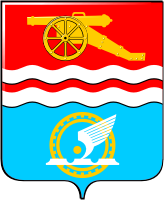 АДМИНИСТРАЦИЯ ГОРОДА КАМЕНСКА-УРАЛЬСКОГОПОСТАНОВЛЕНИЕот 31.05.2019  № 452О внесении изменений в Правила осуществления функциональным органом администрации города Каменска-Уральского Финансово-бюджетное управление полномочий по контролю в финансово-бюджетной сфереВ связи с изменениями, внесенными Федеральным законом                          от 1 мая 2019 года № 71-ФЗ «О внесении изменений в Федеральный закон «О контрактной системе в сфере закупок товаров, работ, услуг для обеспечения государственных и муниципальных нужд», Администрация города                        Каменска-УральскогоПОСТАНОВЛЯЕТ:1. Внести в Правила осуществления функциональным органом администрации города Каменска-Уральского Финансово-бюджетное управление полномочий по контролю в финансово-бюджетной сфере, утвержденные постановлением Администрации города Каменска-Уральского от 12.12.2018        № 1071 (в редакции постановлений Администрации города Каменска-Уральского от 07.02.2019 № 86, от 27.05.2019 № 415) «Об утверждении Правил осуществления функциональным органом администрации города Каменска-Уральского Финансово-бюджетное управление полномочий по контролю в финансово-бюджетной сфере» (далее – Правила) следующие изменения:1) подпункт 1 пункта 78 Правил признать утратившим силу;2) подпункт 3 пункта 78 Правил изложить в следующей редакции:«определением и обоснованием начальной (максимальной) цены контракта, цены контракта, заключаемого с единственным поставщиком (подрядчиком, исполнителем), начальной цены единицы товара, работы, услуги, начальной суммы цен единиц товара, работы, услуги;».2.  Постановление вступает в силу с 1 октября 2019 года.3. Опубликовать настоящее постановление в газете «Каменский рабочий» и разместить на официальном сайте муниципального образования.4. Контроль исполнения настоящего постановления возложить на заместителя главы Администрации города С.И. Жукову.Глава города							                         А.В. Шмыков